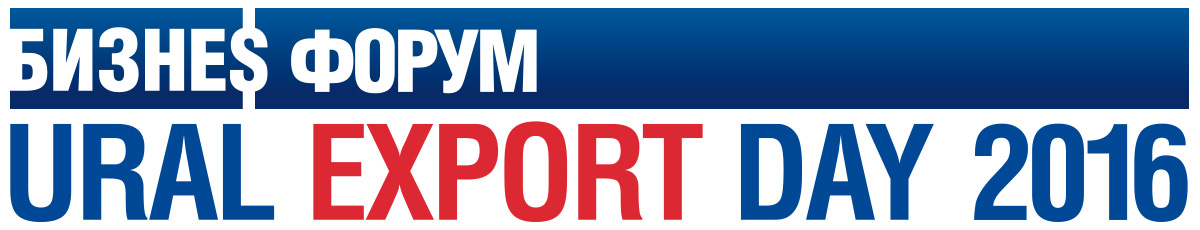 17-18 ноября Екатеринбург конгресс-отель «Анжело»При поддержке Министерства экономики Свердловской области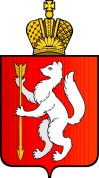 Организатор:					Стратегический партнер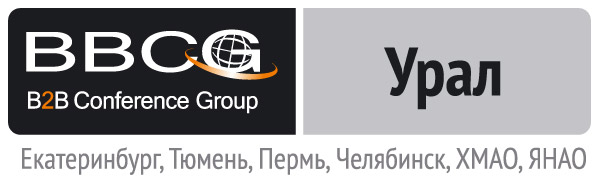 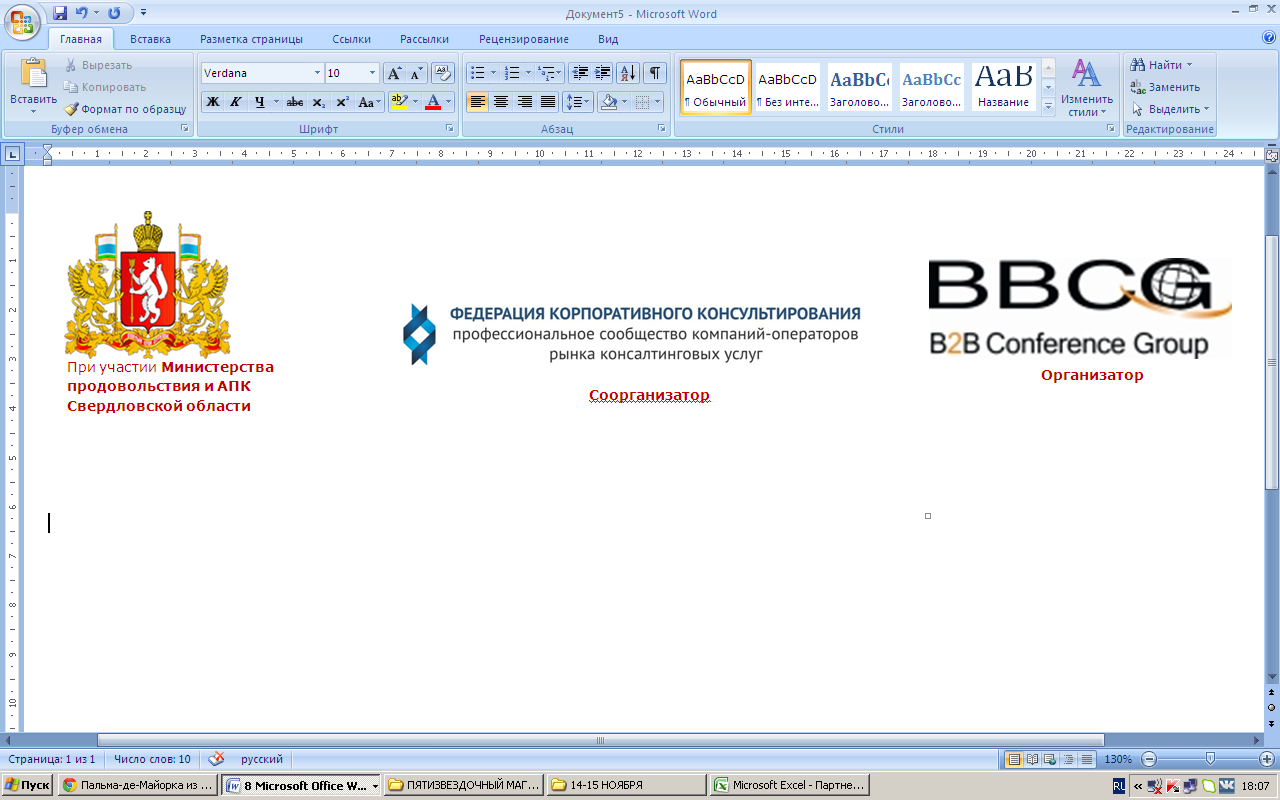 EXPORT DAY URAL ДЕНЬ ЭКСПОРТЕРА на УРАЛЕ 	17-18 ноября  	в Екатеринбурге пройдет межрегиональный форум для производителей и поставщиков продуктов питания и товаров народного потребления - URAL EXPORT DAY.Участники - первые лица и топ-менеджмент компаний потребительского сектора.Традиционно в мероприятиях BBCG (в составе группы «Тринити Ивентс»)  по всей России и миру (Казахстан, Белорусия, Лондон) принимают участие предприниматели и топ-менеджеры активно развивающихся, ищущих новые пути развития компаний. Если вы не стоите на месте и не собираетесь «сидеть, сложа руки» в новой экономической реальности – добро пожаловать! 		На форуме вы найдете ответы на вопросы: Какие товары/продукты пользуются спросом за рубежом? Какие страны обладают наибольшим потенциалом для импорта из России?Какой пакет документов нужно получить производителю для начала экспортных операций в зависимости от страны?Какими финансовыми возможностями должен обладать производитель-экспортер?Каковы основные риски в экспортных операциях?Как привлечь инвестора: под какой проект и на каких условиях?Каковы возможности гос.поддержки для производителей-экспортеров?Логистка: как недорого и безопасно отправить товар за рубеж?Дополнительно:• Какими ключевыми компетенциями должны обладать ваши топ-менеджеры для эффективного управления компанией в ситуации неопределенности в экономике? • Собственная розница для производителей – как альтернативный канал сбыта	BBCG-Урал – уникальная в своем роде площадка для получения практических бизнес-решений; Business Partner в части обеспечения эксклюзивными контактами, консультационного и проектного решения задач вашего бизнеса; возможность в одном месте в одно время подготовиться и провести переговоры с ключевыми для вашего бизнеса контрагентами: клиентами и поставщиками. Мастерская бизнес-решений BBCG-Урал:*Участие в сессиях переговоров и получение консультаций производится по предварительной записиОтраслевое «Бюро вакансий и сотрудников» - ответ на запрос рынка в квалифицированных и компетентных кадрах. Ценные и редкие кадры присылают нам свои резюме, а вы имеете возможность устанавливать с ними контакты и приглашать на работу. Для обоих сторон участие в нашем «Бюро вакансий и сотрудников» абсолютно free – мы ценим ваше доверие и внимание и стремимся быть максимально полезными для вас. Сессия переговоров – соответствуя запросу рынка, мы максимально насытили наши мероприятия практическими сессиями переговоров с вашими потенциальными контрагентами: клиентами и поставщиками. Консультации для руководителей и первых лиц от экспертов Федерации Корпоративного Консультирования по вопросам: Формирование и развитие отдела продажЗаведение SKU  в сеть Увеличение производительности труда Аутсорсинг HR-функций в компанииПрограмма: 17 ноября 2016 четверг Сбор гостей. Приветственный кофе. 0900 – 09451000 - 11309.45 – 10.45 УТРЕННЯЯ СЕССИЯ: ЧТО, КУДА, кому И КАК ПРОДАВАТЬ? Часть 1. Рынки и ниши для экспортапотенциальный спрос и статистика потребления российских продуктов и товаров в Китае;анализ рынков и опыт продаж российских товаров в странах Европы;как сегодня воспринимает потребитель в различных странах ценности бренда "сделано в России". И какие ниши есть для наших товаров.Часть 2. Международная сертификация и регулирование импортанормы и правила ВТО, Евросоюза, регламентирующие поставки потребительских товаров из России и стран ЕАЭСсистема сертификации товаров для экспорта. Типовые условия поставок в розничные сети стран Европы и Азии.Кофе-брейк, общение с коллегами 1045 - 110011.00 – 12.30 ПАНЕЛЬНАЯ СЕССИЯ. ОФИЦИАЛЬНОЕ ОТКРЫТИЕ ФОРУМА. ГОСУДАРСТВО И БИЗНЕС: СТИМУЛЫ РАЗВИТИЯ ЭКСПОРТА НЕСЫРЬЕВЫХ (!!) ТОВАРОВкакие возможности и условия создает государство для компаний, развивающих экспорт потребительских товаров; какие программы и прикладные решения предлагают банки для российских экспортеров нового поколения; дискуссия бизнеса и власти о мерах, которые могли бы значительно усилить долю потребительских товаров в российском экспорте.Кофе-брейк, общение с коллегами 1230 – 125012.50 – 14.00 ПЛЕНАРНАЯ СЕССИЯ. ОРГАНИЗАЦИЯ ЛОГИСТИКИнаиболее эффективные каналы для транспортировки сегодня, с учетом санкций и геополитики;решения по снижению издержек, как сэкономить на кооперации с импортерами в частности;прикладная экономика международной логистики. Стоимость услуг для стран Европы, Китая и др.Обед, общение с коллегами 1400 – 150015.00 – 16.40 ПЛЕНАРНАЯ СЕССИЯ. ИНВЕСТИЦИИ И ФИНАНСЫ В ЭКСПОРТНЫХ ОПЕРАЦИЯХ.  ПРОЦЕДУРА БАНКРОТСТВА – когда и кому она необходима?  Инвестиционные возможности для бизнеса: привлечение инвестиций для предприятий-экспортеров на территорию Свердловской области, коммерциализация инновационных идей (НИОКР), инвестиционное консультирование по критериям ФСФСР РФ. Как привлечь инвестора для экспортного производства?современные продукты банков для экспортных операций. На какие преференции может рассчитывать потребительский бизнес; анализ современных рисков, статистика потерь при экспортных операциях сегодня;практические кейсы.Крах бизнеса или финансовый и юридический инструмент для владельца компании? Риски недружественного поглощения и привлечения к ответственностиЛиквидация или «реанимация»?Могут ли банки инициировать банкротство без судебного решения – практические кейсы Права залоговых кредиторов Кофе-брейк, общение с коллегами 1640 – 170017.00 – 18.00 ПРАКТИЧЕСКИЕ РЕКОМЕНДАЦИИ ЗАРУБЕЖНЫХ ПАРТНЕРОВ и российских экспортеров:типовые условия контрактации поставок в современные международные сети;стандартные требования к сертификации, безопасности и прозрачности товародвижения;возможные риски и ограничения.ПРАКТИЧЕСКИЕ РЕКОМЕНДАЦИИ РОССИЙСКИХ ЭСКПОРТЕРОВ﻿практический опыт организации экспортных поставок: маркетинг, логистика, контракты.. С каким рисками и проблемами пришлось столкнуться;опыт решения задач по сертификации, безопасности и прозрачности товародвижения;какие перспективы видят для себя пионеры развития экспорта потребительских товаров.18.00 – 20.00 Шампанское-лобби для участников форума:Кулинарный мастер-класс от шеф-повара Дегустация вин и крепких напитков от партнеров форумаВручение наград и дипломов участникам форума18 ноября 2016 пятница Сбор гостей. Приветственный кофе. 0930 - 10001000 - 113010.00 – 11.20 ПАНЕЛЬНАЯ ДИСКУССИЯ. ОТКРЫТИЕ ВТОРОГО ДНЯ. ЭКСПОРТ ОНЛАЙНкак сегодня работают мировые лидеры Интернет торговли в организации международных поставок. Какие решения предлагают российскому бизнесу;организации логистики online-экспорта в Китай и страны Европы. Стоимость и сроки доставки, гарантии безопасности и др.;системы проведения платежей в b2b и b2c продажах.11.30 – 14.00 СЕССИЯ ДВУСТОРОННИХ КОММЕРЧЕСКИХ ПЕРЕГОВОРОВ (по предварительной регистрации)Деловые встречи для российских делегатов с представителями международных сетей, закупочных объединений и дистрибуторских компаний. Консультации с сотрудниками крупнейших интернет-компаний: Alibaba, JD и др.Обед, общение с коллегами 1400 - 15001500 - 163015.00 – 17.00 собственная розница – как альтернативный канал сбытаПрактические кейсы и бизнес-решения от ведущих розничных предпринимателейОправдает ли фирменная розница ожидания товаропроизводителей? Каковы риски при открытии собственной розницы?Формирование команды и управление розничной сетьюИнвестиции в открытие фирменной розницы17.00 – окончание работы форумаРегистрация:  BBCG-Урал +7(961)7783222  ural@b2bcg.ruвремяСессия переговоров:Зал17 ноября четверг17 ноября четверг17 ноября четверг13.00-17.00Бюро вакансий 13.00-14.00закрытая сессия переговоров с инвесторами13.00-14.00закрытая консультация арбитражных управляющих13.00-14.00закрытая сессия переговоров девелоперов и арендаторов15.00-16.00консультации от экспертов федерации корпоративного консультирования15.00-16.00закрытая сессия переговров поставщиков решений: IT, оборудование, интеренет-сервисы и др.18 ноября пятница18 ноября пятница18 ноября пятница11.30-14.00большая ссессия переговоров о поставках на экспорт (в рамках формуа ural export day)11.30– 14.00 большая ссесия переговоров о закупках от больших сетей: food, diy,droggry (в рамках формуа Retail business ural)